Complémentaire santé -Exemple de courrier de proposition de couverture 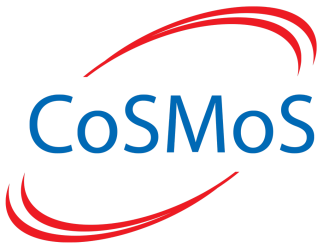 (Sur papier à en-tête de l’employeur)A………., le………….										Nom et adresse du salariéLettre recommandée A.R. ou remise en main propre contre déchargeObjet : Couverture complémentaire santéMadame/Monsieur,Conformément à la loi n°2013-504 du 14 juin 2013 relative à la sécurisation de l’emploi et l’accord santé de la branche du sport du 6 novembre 2015, la … (nom de la structure) mets en place une couverture complémentaire santé collective obligatoire à compter du 1er janvier 2016.A cet effet, la … (nom de la structure) a souscrit un contrat complémentaire santé conclu auprès de … (nom de l’assureur).Vous trouverez, en pièce jointe de la présente, les garanties y afférentes.Vous disposez de … semaines à partir de la notification de ce courrier pour nous faire parvenir votre décision par écrit.Nous vous informons que vous avez la possibilité de demander à être dispensé de cette couverture, sous conditions (voir pièce jointe).Dans ce cas vous ne bénéficiez ni de la portabilité des droits en santé ni des avantages sociaux liés au contrat obligatoire et collectif.Si vous souhaitez bénéficier d’un de ces cas de dispense, nous vous remercions de bien vouloir nous adresser une demande écrite ainsi que les justificatifs attestant de votre couverture lorsque cela est nécessaire.Je vous prie d’agréer, Madame, Monsieur, mes sincères salutations.SignaturePièces jointes :Garanties frais de santéCas de dispense à justifier par écrit et au moyen des documents nécessaires auprès de l’employeur